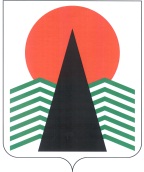 Муниципальное образование Нефтеюганский районГЛАВАНефтеюганского  района  ПОСТАНОВЛЕНИЕг.НефтеюганскО внесении изменений в постановление Главы Нефтеюганского района от 28.02.2013 № 29-пВ связи с кадровыми изменениями п о с т а н о в л я ю:1. Внести в постановление Главы Нефтеюганского района от 28.02.2013 № 29-п «О комиссии по восстановлению прав реабилитированных жертв политических репрессий при Главе Нефтеюганского района» (с изменениями на 09.10.2013                          № 137-п) изменения, изложив приложение 1 в новой редакции согласно приложению к настоящему постановлению.	2. Контроль за выполнением постановления возложить на первого заместителя главы Нефтеюганского района Ю.Ю.Копыльца.Глава Нефтеюганского района					             В.Н.Семёнов                                                                                             Приложение к постановлению                                                                                                Главы Нефтеюганского района      от      16.01.2015      №     4-п     .                                                                      Составкомиссии по восстановлению прав реабилитированных жертвполитических репрессий16.01.2015     №   4-п   .Семёнов Владимир НиколаевичГлава Нефтеюганского района, председатель комиссииКопылец Юрий Юрьевичпервый заместитель главы Нефтеюганского района, заместитель председателя комиссииШехтман Александр Исаковичсоветник главы Нефтеюганского района, секретарь комиссии.Члены комиссии:Члены комиссии:Члены комиссии:Бузунова Мария Фёдоровнадиректор департамента финансов - заместитель главы администрации Нефтеюганского районаБородкина Оксана Владимировна начальник юридическо-правового управления аппарата Думы Нефтеюганского районаМихайлова Элина Владимировнаначальник отдела по делам архивов управления по связям с общественностью администрации Нефтеюганского районаАмелина Римма Минниахметовнапредседатель Совета общественной организации «Общественная организация ветеранов (пенсионеров) войны, труда, Вооруженных сил и правоохранительных органов Нефтеюганского района.